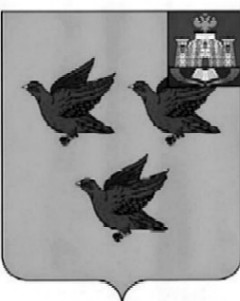 РОССИЙСКАЯ ФЕДЕРАЦИЯОРЛОВСКАЯ ОБЛАСТЬАДМИНИСТРАЦИЯ ГОРОДА ЛИВНЫПОСТАНОВЛЕНИЕ12 октября 2021 года                                                                         № 649            г. ЛивныО проведении публичных слушанийВ соответствии с решением Ливенского городского Совета народных депутатов от 18 июня 2009года №30/168-ГС «О принятии положения о публичных слушаниях в городе Ливны Орловской области»   администрация  города Ливны    п о с т а н о в л я е т:1. Провести публичные слушания по вопросу установки скульптуры Святому Николаю Чудотворцу на  площади Сергея Булгакова (в районе площади Победы – напротив Свято- Сергиевского Кафедрального собора)   21 октября 2021 года в 17.00 часов в зале заседания администрации города Ливны, расположенном по адресу: г.Ливны, ул.Ленина, д.7 (2 этаж). 2. Назначить организатором проведения публичных слушаний по вопросу установки скульптуры Святому Николаю Чудотворцу в районе  площади Сергея Булгакова  отдел архитектуры и градостроительства администрации города Ливны. 3. Опубликовать настоящее постановление в газете «Ливенский вестник» и разместить на официальном сайте в сети интернет. 4. Контроль за исполнением настоящего постановления возложить на заместителя главы администрации города по социальным вопросам.Глава города                                                                                     С.А. Трубицин